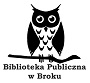 OBOWIĄZEK INFORMACYJNYZgodnie z art. 13 i 14 Rozporządzenia Parlamentu Europejskiego i Rady (UE) 2016/679 z dnia 27 kwietnia 2016 r. w sprawie ochrony osób fizycznych w związku z przetwarzaniem danych osobowych i w sprawie swobodnego przepływu takich danych oraz uchylenia dyrektywy 95/46/WE (ogólne rozporządzenie o ochronie danych), publ. Dz. Urz. UE L Nr 119, s. 1, informujemy, że: Administratorem Pani/ Pana danych osobowych jest Biblioteka Publiczna w Broku (adres: ul. Pułtuska 22, 07-306 Brok adres e-mail: biblioteka@brok.pl, numer telefonu: 29 745 75 01).W Bibliotece powołany został Inspektor Ochrony Danych (dane kontaktowe: adres e-mail: inspektor@cbi24.pl).ADO przetwarza Pani/Pana dane osobowe na podstawie obowiązujących przepisów prawa, zawartych umów oraz na podstawie udzielonej zgody.Pani/Pana Dane osobowe będą przetwarzane w celu/celach:przeprowadzenia Konkursu plastycznego dla mieszkańców gminy Brok ( w tym dzieci),poinformowania o wynikach konkursu,wypełnienia obowiązków prawnych ciążących na BP w Broku,realizacji umów zawartych z kontrahentami BP w Broku,w pozostałych przypadkach Pani/Pana dane osobowe przetwarzane są wyłącznie na podstawie udzielonej zgody w zakresie i celu określonym w treści zgody.Pani/Pana dane osobowe będą przetwarzane przez okres niezbędny do realizacji celów określonych w pkt 4, z uwzględnieniem okresów przechowywania określonych w przepisach odrębnych oraz koniecznością usunięcia danych bez zbędnej zwłoki w sytuacji, gdy osoba, której dane dotyczą cofnie zgodę.   Podstawą prawną przetwarzania danych jest art. 6 ust. 1 lit. a) ww. Rozporządzenia.  W związku z przetwarzaniem Pani/Pana danych osobowych przysługuje Pani/Panu prawo do dostępu do danych osobowych, cofnięcia zgody w dowolnym momencie, jednak bez wpływu na zgodność z prawem przetwarzania, którego dokonano na podstawie zgody przed jej cofnięciem; żądania dostępu do danych osobowych oraz ich sprostowania, usunięcia lub ograniczenia przetwarzania danych osobowych; wniesienia skargi do organu nadzorczego właściwego w sprawach ochrony danych osobowych tj. Prezesa Urzędu Ochrony Danych Osobowych.Dane osobowe zwycięzców mogą być podawane do wiadomości publicznej osobom zgromadzonym oraz będą opublikowane na stronach internetowych Biblioteki i Urzędu Gminy  Brok, a także na portalach społecznościowych Facebook, You Tube, w kronice, biuletynie „Brokowiak” (nieograniczony krąg odbiorców).Organizacja Konkursu jest związana z koniecznością przetwarzania danych osobowych, w związku z tym osoba biorąca czynny udział w tym wydarzeniu jest zobowiązana do podania danych osobowych. 